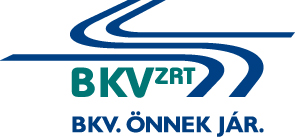 Villamos áramátalakítókban eseti hibajavítási és felújítási munkálatok elvégzésee-versenyeztetési eljárás(Eljárás száma: BKV Zrt. V-283/16.)AJÁNLATI FELHÍVÁSMELLÉKLETEK Budapest, 2016. 1. számú mellékletAjánlattételi nyilatkozatAjánlatkérő:	Budapesti Közlekedési Zártkörűen Működő RészvénytársaságGazdasági Igazgatóság Beszerzési Főosztály	H-1072 Budapest, Akácfa u. 15. Az eljárás tárgya: Villamos áramátalakítókban eseti hibajavítási és felújítási munkálatok elvégzéseAz eljárás száma: V-283/16.Ajánlattevő cég adatai:Név:	Székhely:	Cégjegyzésre jogosult személy neve:	E-mail cím: ………………………………………………………………….Telefonszám:	Kapcsolattartásra kijelölt személy neve, elérhetősége (e-mail cím/telefon/fax szám): ………………	Cégjegyzékszám:……………………………………………………………Adószám: …………………………………………………………………….Csoportazonosító szám: ……………………………………………………j.	Bankszámlaszám:…………………………………………………………… Bírálati szempontok szerinti adatok:* a megfelelő választandó.Alulírottak kijelentjük, hogy a felhívás szerinti feltételeket, a szerződés tervezetben foglaltakat elfogadjuk. Budapest, 2016. ................... (hó) ........ (nap) 	.....		Ajánlattevő cégszerű aláírásaEljárás tárgyaVillamos áramátalakítókban eseti hibajavítási és felújítási munkálatok elvégzéseAjánlati ár ÁFA nélkül számított (Ft/36 hónap)Eseti javítási munkák rezsióradíja (Ft/óra)Vállalt jótállás időtartama (naptári hónap)I.) rész: Középfeszültségű elosztók eseti hibajavítási és felújítási munkálatainak elvégzése*II.) rész: DC 600 V-os elosztók eseti hibajavítási és felújítási munkálatainak elvégzése*III.) rész: 0,4 kV-os elosztók eseti hibajavítási és felújítási munkálatainak elvégzése*